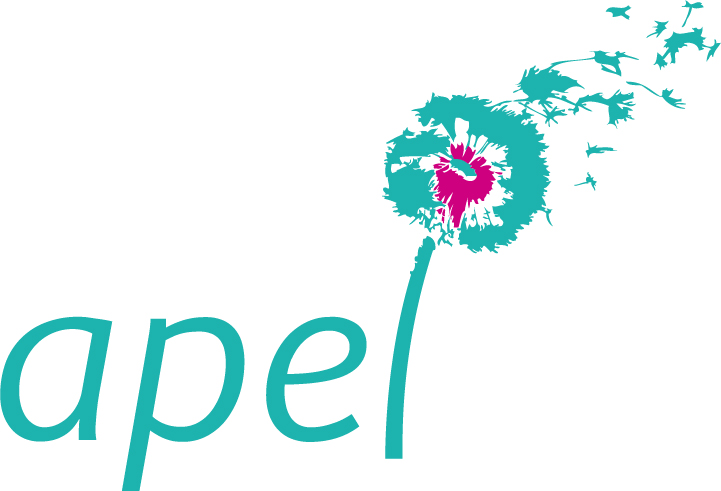 Lycée Sainte ClotildeCompte-rendu du conseil de classe du {N°} {trimestre ou semestre}{CLASSE}Du {date}ParticipantsDirection : {Nom}Enseignants : {Nom} (professeur principal, {Matière}){Nom des enseignants et matière}Délégués de classe : {prénom nom}Parents correspondants : {noms}Bilan des professeurs {ou bilan du professeur principal le cas échéant}La moyenne générale de cette classe de {nombre} élèves est de {note} ; avec un échelonnement de {moyenne mini} à {moyenne maxi}{nombre} élèves ont une moyenne inférieure à 10{nombre} élèves ont une moyenne supérieure à 15Tour de table des professeurs{Synthèse}Observations des délégués élèves{Synthèse}Intervention des parents correspondants{nombre} questionnaires ({nombre} élèves) ont été retournés.{Synthèse des questionnaires collectés}Étude du cas de chaque élève et décisions du conseil de classeIl est ensuite procédé à l’examen au cas par cas de chacun des élèves. Les parents seront destinataires de ces considérations à réception des bulletins. Pour cette classe de {classe}, le conseil de classe a décidé d’attribuer les gratifications suivantes :{nombre} félicitations{nombre} encouragements{à noter le cas échéant uniquement} et a procédé aux sanctions suivantes :{nombre} avertissements {pour manque de travail ou de comportement} Les familles seront prévenues le cas échéant.